De izquierda a derecha, atrás: Mero, Fernando Bovaira (Mod Producciones), Álvaro Augustin y Ghislain Barrois (Telecinco Cinema). Adelante: Carlos Santos, Ernesto Sevilla, Miren Ibarguren, David Verdaguer, Carlos Therón, Amaia Salamanca y Cristina Castaño.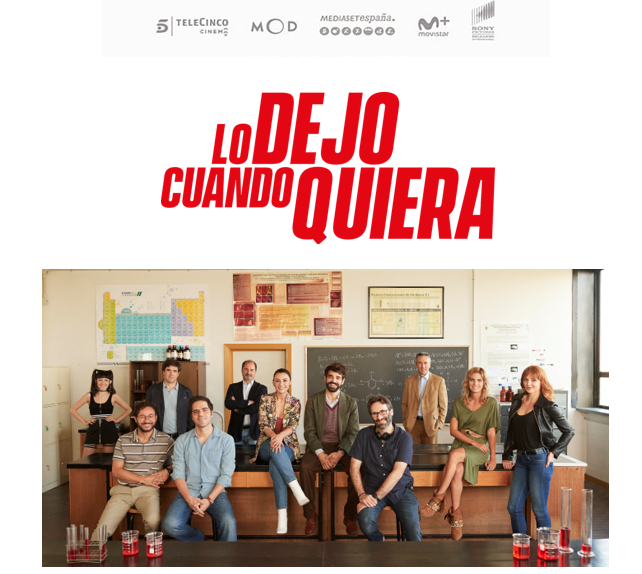 #LoDejoCuandoQuieraMadrid, 30 de agosto de 2018. Diversas localizaciones de la comunidad de Madrid como Getafe, Leganés, Tres Cantos, Majadahonda, Navalcarnero, Torrejón de Ardoz y Madrid capital están acogiendo desde el pasado 6 de agosto el rodaje de ‘LO DEJO CUANDO QUIERA’, comedia dirigida por Carlos Therón (‘Es por tu bien’, ‘Fuga de Cerebros 2’) que cuenta con un reparto principal integrado por David Verdaguer, Ernesto Sevilla, Carlos Santos, Cristina Castaño, Miren Ibarguren y Amaia Salamanca, con la colaboración especial de Ernesto Alterio y la participación de Pedro Casablanc, Gracia Olayo y Luis Varela.Producida por Telecinco Cinema y Mod Producciones, con la participación de Mediaset España y Movistar+, la película se estrenará en cines el 12 de abril de 2019 con la distribución de Sony Pictures. FICHA ARTÍSTICA Pedro					DAVID VERDAGUERArturo					ERNESTO SEVILLA Eligio 					CARLOS SANTOS Isa					CRISTINA CASTAÑO Anabel				MIREN IBARGURENGloria 					AMAIA SALAMANCA Jota 					MERO  Don Alfredo Merino			PEDRO CASABLANCMadre Eligio				GRACIA OLAYO Padre Eligio				LUIS VARELA Con la colaboración especial de ERNESTO ALTERIO como TACHO SINOPSISAmigos desde la facultad y sobradamente preparados, Pedro, Arturo y Eligio, son tres profesores universitarios a los que la crisis ha dejado sin trabajo.Cansados y sin blanca, encuentran accidentalmente la solución a sus problemas en el proyecto de investigación en el que Pedro lleva años trabajando: un complejo vitamínico que ofrece, para su sorpresa, desfase a tope sin efectos secundarios.Los tres profesores, con el apoyo de Anabel, una abogada reconvertida en empleada de gasolinera, y de Jota, una alumna más interesada en la juerga que en los estudios, se lanzarán al mundo de la noche y de los negocios turbios para comercializar la mercancía. Algo para lo que no parecen estar aún tan sobradamente preparados.FICHA TÉCNICA ‘LO DEJO CUANDO QUIERA’ ES UNA PRODUCCIÓN DE TELECINCO CINEMA Y MOD PRODUCCIONES CON LA PARTICIPACIÓN DE MEDIASET ESPAÑA Y MOVISTAR+. Director				CARLOS THERÓN	Guion					CRISTOBAL GARRIDO Y ADOLFO VALOR Productores 	GHISLAIN BARROIS, ÁLVARO AUGUSTIN, FERNANDO BOVAIRAProductora Ejecutiva	PALOMA MOLINAProducción	URKO ERRAZQUINDirector de Producción 		KOLDO ZUAZUA Director de Fotografía 		ÁNGEL IGUÁCEL Directora de Arte			JUANA MULA Directoras de casting		EVA LEIRA, YOLANDA SERRANO Sonido Directo 			ISAAC BONFILL Diseño de Sonido 			MAYTE CABRERA Sonido Mezclas 			GABRIEL GUTIÉRREZ (-12dB)Maquillaje 				CECILIA ESCOTPeluquería 				RAQUEL MARTÍNEZ Vestuario				LALA HUETE Efectos especiales 			RAÚL ROMANILLOS Efectos digitales 			ANA RUBIO (Twin Pines) Montaje 				ALBERTO DE TORO Música 				CLAUDIA MONTEROFechas de rodaje:  			6 agosto a 20 septiembre / 7 semanas Localizaciones: 			Madrid Ventas Internacionales: 		Film Factory DISTRIBUIDA POR SONY PICTURES. ESTRENO EN CINES 12 ABRIL 2019Más información:FEATURENTRosa García - rosa.garcia@featurent.com SONY PICTURESToni Costa - toni_costa@spe.sony.com 
MEDIASET ESPAÑA
Cristina Ocaña - cocana@mediaset.es
David Alegrete - dalegrete@mediaset.esMateriales promocionales disponibles en Image.netSíguenos en:Instagram: @lodejo_peliculaFacebook: @lodejocuandoquieraTwitter: @lodejo_pelicula#LoDejoCuandoQuiera